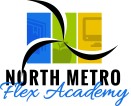  North Metro Flex Academy  Local Literacy Plan  Reading Well by Third Grade  2023-2024  Our Mission:  Our mission is to prepare a diverse community of elementary and middle school students to be  successful in high school, college and in their chosen vocation through a flexible, individualized  learning experience that develops analytical, compassionate, disciplined and self-directed  learners.  Our Vision:  North Metro Flex Academy’s vision is to be a high-performing and innovative school that  produces students capable of exemplary levels of higher order thinking and achievement, as well  as students prepared for high school and any postsecondary opportunity they pursue.  Our  students have access to exceptional curriculum, tools, and teaching to maximize their success in  life.  Our History:  North Metro Flex Academy opened in the fall of 2016 with 170 students in attendance. The school started  out enrolling students in grades K-4, and has grown to include eight grade students.. Our school is  very diverse, including a rich blend of students from different cultures, ethnicities, and socio-economic  backgrounds. Our staff reflected the makeup of our student population, and included members of the  Latino, East African, African American, Caucasian, and Asian communities.  Overview of North Metro Flex Academy’s Local Literacy Plan  MN Statute 120B.12 states that a school district must adopt a local literacy plan to have every  child reading at or above grade level no later than the end of grade 3. This legislation is  commonly referred to as “Reading Well by Third Grade”. The literacy plan “must include a  process to assess students’ level of reading proficiency, notify and involve parents, intervene  with students who are not reading at or above grade level, and identify and meet staff  development needs.”  The purpose of this document is to outline how North Metro Flex Academy plans to address each  of these requirements for our students in Kindergarten through Third grade.  North Metro Flex Academy Local Literacy Plan Goals Identify all K-3 students who are not performing  at grade level and align academic supports and  progress monitors to ensure accelerated learning. Form a support team for students including homeroom teacher, intervention support, and  families. Ensure that all students are challenged to reach their projected growth target by spring as  measured by NWEA.  How Will NMFA Know If Our Students Are Reading Well By Third Grade?  Reading proficiency will be defined as students who score at or above grade level benchmarks  and who perform at grade level in the classroom. Reading proficiency will be assessed for ALL  students in Kindergarten through Grade 3 by multiple measures of assessment, data driven  decision-making, and a multi-tiered system of support and commitment to improve literacy  skills. Progress monitoring tools are aligned to the core curriculum and intervention strategies are  responsive to current data.  Students who are not reading at grade level will receive research-based interventions and their  progress will be monitored until proficiency is attained. Interventions will happen in addition to  core reading instruction. Core curriculum is aligned to the Minnesota English Language Arts  Standards. Curriculum maps are updated annually.  What Kind of Assessments Will Be Used and When?  NWEA Measures of Academic Progress  All students are assessed in the fall, winter, and spring using the NWEA/MAP test to measure  growth and progress throughout the school year. This assessment is adaptive, which means that it  adjusts based on how well a student performs on the test to determine their current level. The  adaptability allows the test to pinpoint skill gaps that may have occurred in the instruction of  previous years, rather than simply attending to the standards of the students’ current grade level. Diagnostic Screeners  The following tools will be used to identify student skills and areas of growth: Phonological Awareness Screening Test (PAST) Phonics and Word Reading Survey (LETRS) Basic & Advanced Spelling Screener (LETRS) Orton Gillingham - Phonological Awareness & Phonics Screener (SONDAY)  ●  Super Kids Screening Tools  EL Progress Monitoring and WIDA ACCESS Administration  Upon enrollment in the EL program, students identified as English Learners (EL) will be  progress monitored by the EL teacher working with the classroom teachers to track student  progress throughout the year. The EL teacher will provide direct instruction on all aspects of the  English language as needed, including reading, writing, listening and speaking, both in the  classroom and in small groups outside of the classroom. Annually EL students will take the  WIDA ACCESS, which will provide a form of progress data to help with the re-enrollment or  exiting of the EL students in the upcoming year.  How Will Parents be Informed That Their Child is Not Reading Proficiently?  All parents will be notified of universal screening results from the diagnostic screeners including  NWEA during fall conferences. Goal setting and identifying ways the family can help their  student progress at home, will be discussed during conferences. Teachers also connect with  families in a variety of ways to communicate progress and concerns in the classroom, in addition  to report cards.  Students flagged for needing further intervention outside of regular classroom instruction will  receive a letter detailing the perceived need and an action plan, which they are welcome to  actively participate in creating. Parents can expect an update at mid-quarter in addition to report  cards and universal screening communication.  Parents of students who are identified through classroom measures as needing extra help will be  notified via phone or letter prior to the student being referred to Child Find. Parents are  encouraged to be active participants in helping to identify strategies that might be effective with  their child.  NMFA will host a parent informational night at least once per year focused on parent education  and involvement in their students’ literacy development.  What Instructional Supports and Interventions Will Be Used?  If a student is identified as not reading at or above grade level, and/or not meeting some or all  benchmarks based on screener results will receive tiered intervention. The foundations of reading  will be met through our core curriculum (SuperKids grades K-2 implemented 2021-2022 &  MyView grade 3 implemented 2022-2023). Teachers participated with LETRS Learning Units 1-4 during the 2021-2022 SY. Teachers will continue with the LETRS Learning Units 5 – 8.  It  has increased adult understanding of the foundations of literacy.  Teachers foster students’ understanding and working knowledge of concepts of print, phonemic awareness, phonics, fluency, and other basic conventions. In addition, a necessary and important component of an effective reading program is that it is structured to develop proficient readers with the capacity to think critically, read fluently, and comprehend texts across a range of text structures.  Intervention programs assist students who are struggling with literacy. Based on the results of  screening, diagnostic assessments and teacher recommendation, students will receive a  multi-tiered level of support that includes research-based interventions. These interventions target skill deficits in the areas of phonemic awareness, phonics, fluency, vocabulary, and comprehension.  Core, High-Quality Classroom Instruction, Screening, and Group Interventions Within core instruction, all students receive high-quality, evidence-based instruction provided by  highly qualified personnel to ensure that their difficulties are not due to inadequate instruction.  Teachers received LETRS professional learning during the 2021-2022SY to increase their  knowledge on foundational literacy.  In addition, Super Kids was implemented (grades K-2)  during the 2021 and 2022 SY.   This curriculum  provides students a strong foundational  literacy instruction. Grade 3 implemented MyView during the 2022-2023 SY.   Again this curriculum provides continued foundational literacy instruction beyond grade 2 Super Kids.  All students are screened three times per year to establish an academic and behavioral baseline and to identify struggling learners who need additional support. Students identified as being “at  risk” through universal screenings and/or results on state- or district-wide assessments receive  supplemental instruction during the school day in the regular classroom. The length of time for this step can vary, but it generally should not exceed 8 weeks. During that time, student progress is closely monitored using a validated screening system such as curriculum-based measurement.  At the end of this period, students showing significant progress are exited from tiered intervention services. Students not showing adequate progress after 8 weeks are referred to the intervention support team for further data analysis and an additional 6 to 8 weeks of intensive research based intervention instruction will be implemented.  Title I Intervention (Tier 2)  Students not making adequate progress in core instruction and classroom intervention are  provided with increasingly intensive intervention, through Title I services, matched to their needs  on the basis of levels of performance and rates of progress. Intensity varies across group size,  frequency and duration of intervention, and level of training of the professionals providing  instruction or intervention. These services and interventions are provided in small-group settings,  in addition to instruction in the general curriculum. In the early grades (kindergarten through 3rd  grade), interventions are usually in the areas of reading and math. A longer period of time may  be required for this tier, based on student growth. Students who continue to show too little  progress at this level of intervention are then considered for more intensive interventions as part  of Tier 3. Intensive Intervention (Tier 3) & Comprehensive Evaluation  At this level, students receive individualized, intensive interventions that target the students’ skill  deficits. Students who do not achieve the desired level of progress in response to these targeted  interventions are then referred for a comprehensive evaluation and considered for eligibility for  special education services under the Individuals with Disabilities Education Improvement Act of  2004 (IDEA 2004). The data collected during core intervention, strategic intervention, and  intensive intervention are included and used to make the eligibility decision.  What if I Suspect That my Child has a Reading Disorder?  Dyslexia  NMFA teachers are trained to watch for indicators of dyslexia and will communicate concerns  with parents and the Child Find team. Parents then have the option to seek additional medical  screening through their family doctor or outside resources if they wish to follow up on the  school’s concern.  All students who are not reading at grade level before the end of kindergarten, grade 1, and grade 2 must be screened for characteristics of dyslexia.  *Note: Dyslexia screening also required in grades 3+ “Unless a different reason for the reading  difficulty has been identified.”  MDE has an FAQ pamphlet available addressing reading problems or dyslexia in schools that is  available by following this link:  http://education.state.mn.us/MDE/fam/sped/  Convergence Insufficiency Disorder Convergence Insufficiency is a vision disorder. Convergence is the inward turning of the eyes,  one aspect of accommodation, which is the ability to focus accurately at near such as when  reading. A person with convergence insufficiency has a remote near point of convergence or  difficulty sustaining convergence which results in visual discomfort. Difficulties in  accommodation neither interferes with students’ ability to learn to read nor their reading  proficiency. However, it can affect their ability to concentrate on print for prolonged periods of  time (Handler et al, 2011). Convergence insufficiency is not identified by typical school vision  screening. If a child states that he or she gets headaches or eye strain while reading for extended  periods, this information can be shared with a parent(s) for possible further screening by the  family’s eye health professional. A student with convergence insufficiency alone would not be  served by a teacher of blind/visually impaired. Handler, S.M., Fierson, W.M., et al. (2011). Joint  technical report—Learning disabilities, dyslexia, and vision. Pediatrics 127(3), e818-e856. DOI:  10.1542/peds.2010-3670 (taken from MDE’s Reading Well by Third Grade publication) NMFA teachers are aware of indicators, including headaches, after extended periods of reading  that might be underlying a more serious problem such as Convergence Insufficiency Disorder.  Teachers will contact parents to relay their concerns for follow up at the family’s discretion with  a family physician or ophthalmologist.  What Opportunities do Teachers Have for Professional Development? LETRS  learning plan of coaching and PD by RCE (Regional Centers of Excellence) SuperKids additional training support 	 MyView  implementation training and support Orton Gillingham phonics training (SONDAY)Orton Gillingham phonics training Professional Learning Communities (PLCs) Professional development and support will be provided to all NMFA teachers in required  curriculum components, e.g., SuperKids and MyView. North Metro Flex Academy will continue  working with Regional Centers of Excellence to improve instructional efficacy and practice.  Teachers will also engage in Professional Learning Communities to evaluate data and make  collaborative decisions regarding instruction based on the data. Common planning time across  grade levels has been built into the schedule to allow for analysis of student work and  brainstorming research based instructional strategies. Classroom teachers will also work in  conjunction with the EL teacher to provide EL students with access to the classroom curriculum.  Teachers who attend off-site professional development training will bring their knowledge back  to the group to share and further innovate as a school.  Where Can I Find NMFA’s Annual Report Detailing Reading Progress?  NMFA communicates overall district reading proficiency through its World’s Best Workforce  and Annual Report. The most recent report can be found on the district website:  https://www.nmfamn.org/ 